Contencioso Administrativo-Tributário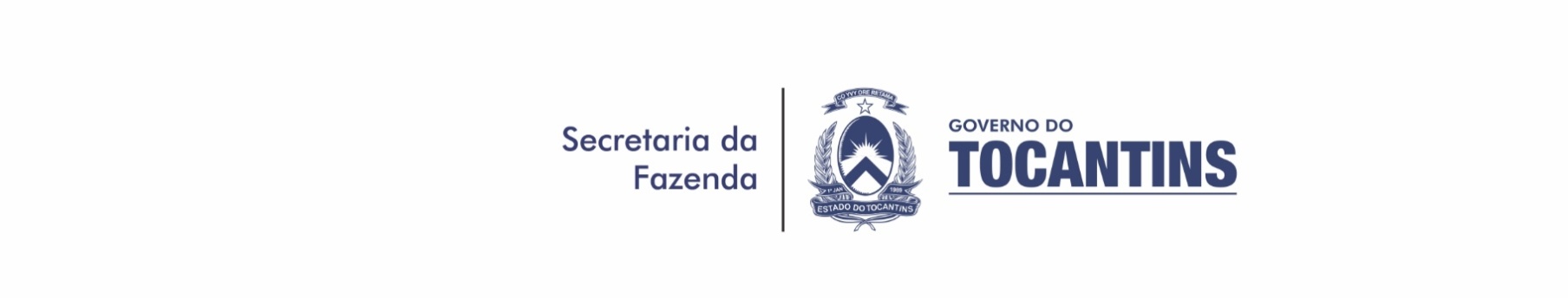 RELATÓRIO ANUAL/20181 ESTOQUE INICIAL DE PROCESSOS2 ENTRADA DE PROCESSOSContencioso Administrativo-Tributário                                        3 JULGAMENTO EM PRIMEIRA INSTÂNCIAContencioso Administrativo Tributário4 JULGAMENTO EM SEGUNDA INSTÂNCIAContencioso Administrativo-Tributário5 PROCESSOS ENCERRADOS DEFINITIVAMENTE NO CONTENCIOSO ( SEGUNDA INSTÂNCIA E REVÉIS)	Contencioso Administrativo-Tributário6 ESTOQUE FINAL DE PROCESSOSContencioso Administrativo-Tributário7 OUTRAS INFORMAÇÕESNOTA EXPLICATIVA:O alto índice de processos julgados nulos (43%) ou improcedentes (29%) no exercício de 2018, se deu principalmente em função das seguintes ocorrrências:1-) Julgamentos em sua grande maioria de processos impugnados, em decorrência da Lei 3.341/2017, que alterou a Lei 1.288/2001, remetendo para a Dívida Ativa os processos revéis sem julgamento por este Contencioso;2-) Aplicação em diversos julgados da Súmula 431 do STJ, que considera ilegal a cobrança de ICMS sobre o valor de mercadorias submetidas ao regime de pauta fical;3-) Cobrança de ICMS por Substituição Tributária de atacadistas portadores de Termo de Acordo, sediados neste Estado, em operações de vendas para contribuintes de outras unidades da federação;4-) Autuações por cruzamento de dados, sem a juntada das provas, caracterizando o cerceamento à defesa, sendo em sua grande maioria pelos mesmos autuantes.INSTÂNCIAPROCESSOTOTALVALORPrimeiraRevéis2.684282.580.326,99PrimeiraImpugnados1.067285.421.389,88PrimeiraCom Julgadores Revéis39444.548.320,33PrimeiraCom Julgadores Impug.000,00SegundaCom Rep. Fazendária17988.951.852,27SegundaCom Conselheiros6825.453.706,53SegundaSuspenso Dec. Judicial0392.386.899,19T O T A L4.395819.342.495,19PROCESSOSTOTALVALORRevéis10533.158.844,29Impugnados1.286640.887.094,87Recurso Voluntário226100.972.000,76Reexame Necessário270119.080.983,46Impugnação Direta124.682.976,07Restituição de Indébito tributário011.317,76T O T A L1.900898.783.217,21DECISÃORECLAMAÇÕESTRIBUTÁRIASVALORREVÉISProcedentes4922.438.242,65Improcedentes042.199.808,19Nulos078.199,30Extinto pela decadência00,00Decisões Parciais01 Parte Procedente 26.600,00 Parte Improcedente 616.033,63 Parte Nula0,00IMPUGNADOS Procedentes39789.295.617,88 Improcedentes13364.464.557,08 Nulos13569.648.045,97Decisões Parciais142 Parte Procedente11.705.065,52 Parte Improcedente25.344.410,65 Parte Nula3.110.648,63Extinto pela decadência141.520.781,56Despachos de Saneamento697299.973.985,51T O T A L1.579590.351.996,57PROCESSORECLAMAÇÕES TRIBUTÁRIASVALOR Procedentes12029.911.104,73 Improcedentes24642.241.060,98 Nulos22386.797.857,77Decadência061.016.470,43Restituição de Indébito0456.585,28Decisões Parciais209 Procedente em Parte20.162.877,08 Improcedente em Parte15.573.333,40 Nulo em Parte4.138.838,69Diligências129.473.882,21T O T A L820209.372.010,57PROCESSORECLAMAÇÕES TRIBUTÁRIASVALOR Procedentes31356.068.931,12 Improcedentes38860.647.075,48 Nulos25490.936.694.65 Restituição de Indébito Tributário0456.585,28T O T A L959207.709.286,53INSTÂNCIAPROCESSOTOTALVALORPrimeiraImpugnados1.143510.840.058,80PrimeiraCom Julgadores Impug.11812.221.479,02SegundaCom Rep. Fazendária385143.930.264,55SegundaCom Conselheiros6125.476.331,03SegundaSuspenso Dec. Judicial18113.462.315,68T O T A L1.725805.930.449,18ASSUNTOTEMPO MÉDIO TRAMPROC 1ª e 2ª INSTVALOR/QUANT Julgamento 1ª Instância (811)659- Julgamento 2ª Instância (397)1.127- Sessões Realizadas208Acórdãos lidos e aprovados308 Valor de Impostos e Multas encaminhado para cobrança 96.863.568,14